Валовой внутренний продукт методом производства за 9 месяцев 2021 год Индекс физического объема (ИФО) Валового внутреннего продукта (ВВП) за январь-сентябрь 2021 года                                   (по отчетным данным) по отношению к соответствующему периоду предыдущего года составил 103,6%.                            В структуре ВВП доля производства товаров занимает 41,4%, услуг – 51,6%.Номинальное значение и структура ВВП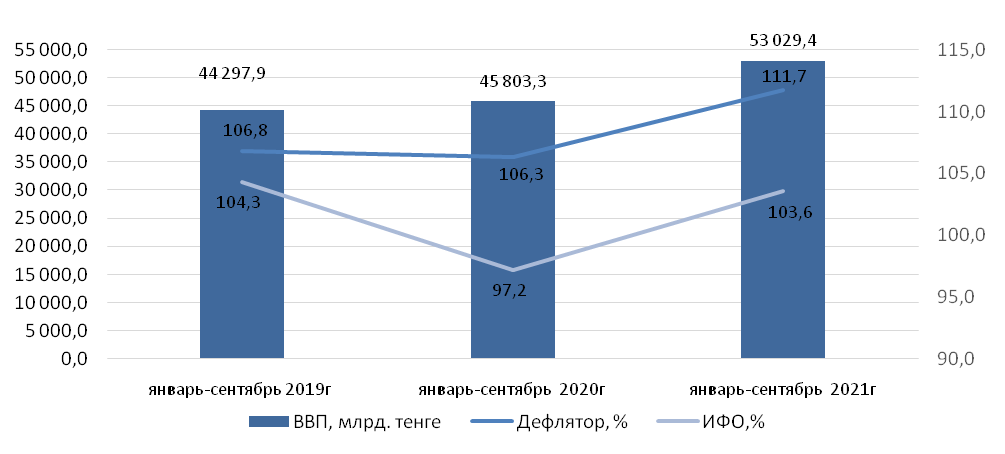 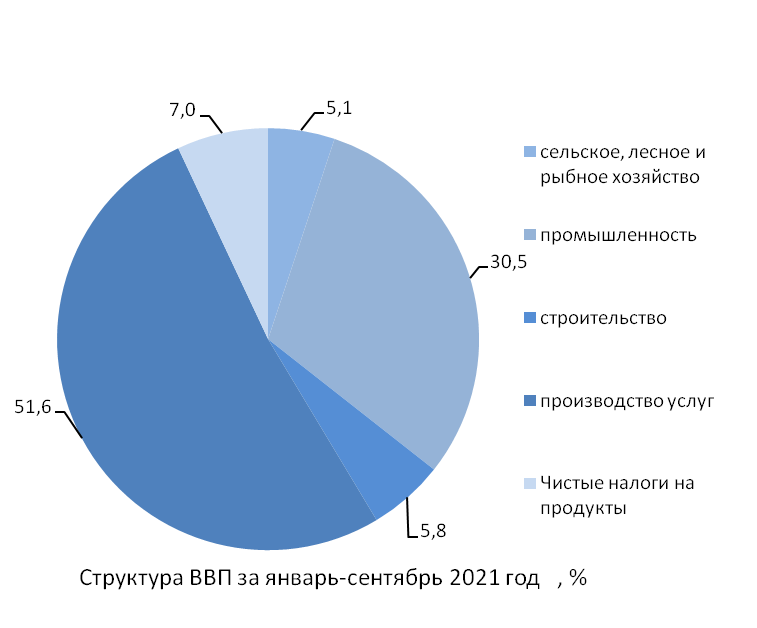 _______________________________________________________________________________________________________________________ВВП – в рыночных ценах представляет собой конечный результат производственной деятельности производителей-резидентов.ИФО ВВП характеризует изменение объемов производства товаров и услуг в экономике за определенный период.www.stat.gov.kz / Официальная статистика / По отраслям / Статистика национальных счетов© Агентство по стратегическому планированию и реформам Республики Казахстан Бюро национальной статистики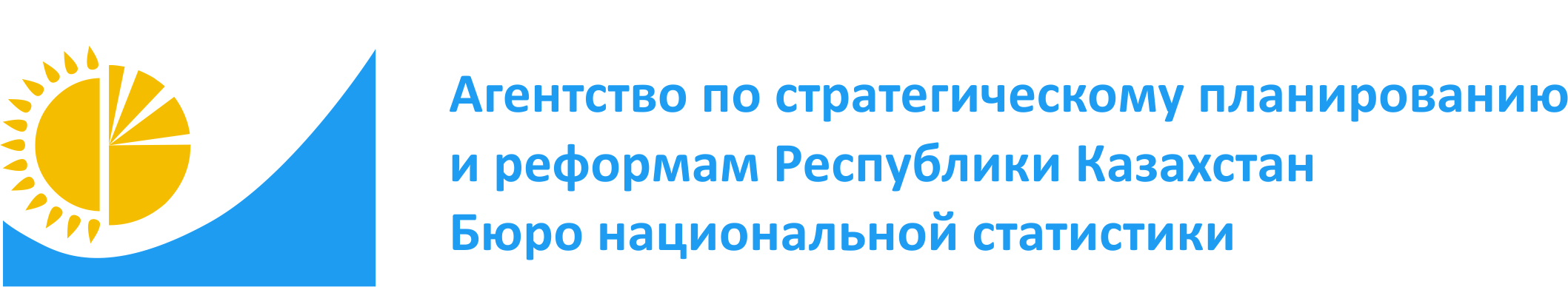 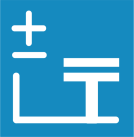 www.stat.gov.kzwww.stat.gov.kzПресс-релиз№ 021020100000/990128.12.2021г.№ 021020100000/990128.12.2021г.ВДС,млн. тенгеСтруктура, в %К предыдущему году, в %К предыдущему году, в %ВДС,млн. тенгеСтруктура, в %ИФОдефляторВаловой внутренний продукт53 029 365,7100,0103,6111,7  Производство товаров21 973 739,541,4103,5115,7  Сельское, лесное и рыбное хозяйство2 709 556,85,1101,4114,8  Промышленность16 182 687,330,5102,6119,2  Строительство3 081 495,45,8109,7101,0  Производство услуг27 318 285,151,6103,1107,4  Валовая добавленная стоимость49 292 024,693,0103,3110,9  Чистые налоги на продукты3 737 341,17,0108,5123,2Исполнитель:Шигамбаева З.А.Ибраева Д.К.Тел. +7 7172 74 93 02И.о директора департамента:Торгаутова А.К.Тел. +7 7172 74 95 27Пресс-служба:Алдангаркызы А.Тел. +7 7172 749002E-mail: aldangarkyzy@aspire.gov.kzАдрес:.Нур-СултанМәңгілік ел, 8Дом Министерств, 4 подъезд